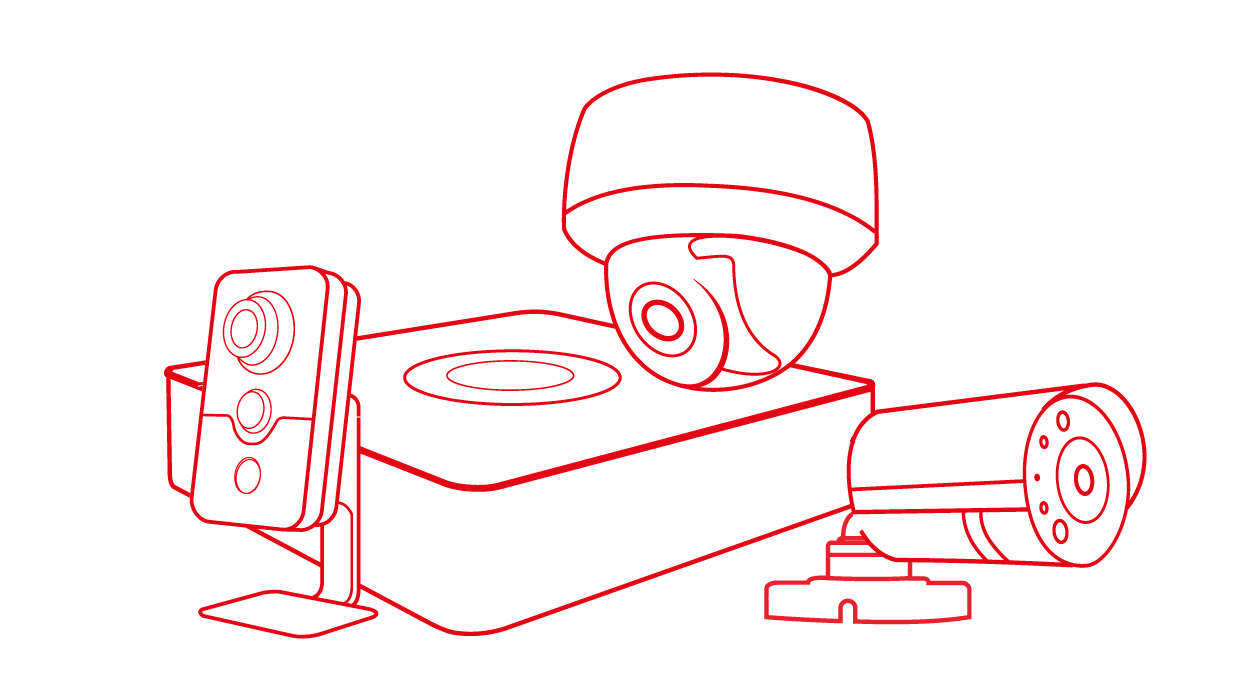 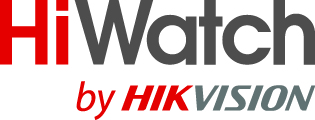 Паспорт изделияDS-I203Купольная IP-видеокамера с EXIR-подсветкой до 30мDS-I203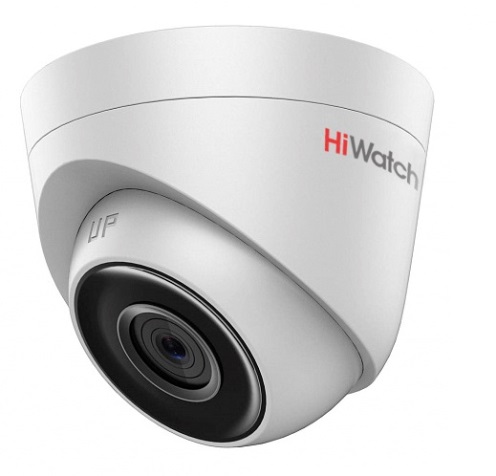 Ключевые особенности:Разрешение 2МпEXIR-подсветка до 30мIP67РазмерыАксессуары Спецификации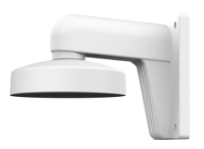 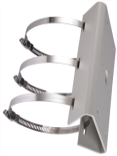 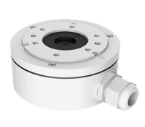 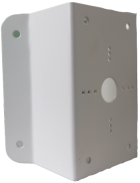 DS-1272ZJ-110-TRSКрепление на стенуDS-1275ZJКрепление на столбDS-1280ZJ-XSМонтажная коробкаDS-1276ZJКрепление на уголDS-I203Камера Камера Матрица1/2.8" Progressive scan CMOSЧувствительность0.01лк @(F1.2, AGC вкл.), 0лк с вкл ИКСкорость электронного затвора1/3 с ~ 1/100 000 с, поддержка медленного затвораОбъектив2.8 мм @F2.0, 4 мм@F2.0, 6 мм@F2.0Крепление объективаМ12Угол обзора объектива95° (2.8 мм), 83.6° (4 мм), 55° (6 мм)Режим «День/ночь»Механический ИК-фильтр с автопереключениемРегулировка угла установкиПоворот: 0° - 360°; наклон: 0° - 75°; вращение: 0° - 360°СжатиеСжатиеВидеосжатиеH.264/MJPEGПрофиль H.264Baseline Profile / Main ProfileБитрейт видео32 кб/с– 2 Мб/сИзображениеИзображениеМаксимальное разрешение1920 × 1080Основной поток(1920×1080,1280х960, 1280×720)@25 к/сДополнительный поток(704х576, 640×480, 352×288, 320×240)@25 к/сНастройки изображенияНасыщенность, яркость, контраст, резкость, зеркалирование, маска приватности и наложение изображения настраиваются через клиентское ПО или веб-браузерУлучшение изображенияDWDR, 3D DNR, BLC, ROIПереключение «День/ночь»Авто / по расписаниюSmart видеоаналитикаSmart видеоаналитикаДетекция движенияПоддерживаетсяАнтисаботажЗаслон объективаСетьСетьПротоколыTCP/IP, ICMP, HTTP, HTTPS, FTP, DHCP, DNS, DDNS, RTP, RTSP, RTCP, NTP, UPnP, SMTP, IGMP, 802.1X, QoS, IPv6, Bonjour, HIK Cloud P2PБезопасностьАутентификация пользователя, водяные знаки, фильтрация IP-адресовСовместимостьONVIF (PROFILE S, PROFILE G), PSIA, CGI, ISAPIСрабатывание тревогиОбнаружение несанкционированных действий, разрыв сети, конфликт IP-адресовДействия по тревогеУведомление на клиентское ПО, отправка email, загрузка на FTP, активация канала записиИнтерфейсыИнтерфейсыСетевой интерфейс1 RJ45 10M/100M EthernetОсновное Основное ПитаниеDC12В±25% / PoE(IEEE 802.3af)Потребляемая мощность6.5Вт макс.Рабочие условия-40°С — 60°С, влажность 95% или меньше (без конденсата)ЗащитаIP67Дальность действия EXIR-подсветкиДо 30м, Smart ИКМатериал корпусаМеталл/ ПластикРазмерыØ 85.5 х 70ммВес0,5 кг